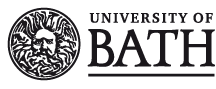 Renewal of a Collaborative Arrangement Approval FormThis form should be completed according to the process set out in QA20 (section 13 and annex G or annex J for articulation arrangements) and submitted to the Academic Programmes Committee (APC).Submission of this form assumes that the Head of the relevant Home Department/School/Learning Partnerships Office and the Dean (or the Deputy Vice-Chancellor and Provost) have been consulted.________________________________________________________________For office information:Committee history regarding proposal:Name of Partner:Crogramme(s) currently delivered by partner and any courses that have been withdrawn during the period under review (if applicable):Please state which arrangement is being renewed: (i.e. Partner and/or Course - please state name of course)Number of current students (FTE) on all courses involved in the partnershipDepartment/School:Period of renewal: (i.e. 1 September 2014 – 31 August 2019)Please provide an evaluative summary of how the partnership and course(s) have evolved, including any issues that have arisen and any areas of good practice.Please provide information from the partner organisation on significant changes to resources, staffing or the partner during the period of review.Please make reference to any external reviews that have taken place during the period under review (e.g. Review of College Higher Education), and the effectiveness of action taken by a partner in response.Please give a summary of any issues and good practice arising from meetings held with partners. If this is a partner renewal and the partnership is with a non-publicly funded organisation, please confirm that the financial accounts have been recently reviewed by the Director of Finance.For renewals to the course arrangements, please attach the following documents for the period under review to this form (where available):Attached (Y/N)If required, Degree Scheme Review (DSR) report (and action plan);Annual Monitoring reports (AMR), if not included in the Degree Scheme Review;External Examiner reports (EE), if not included in the Degree Scheme Review. If a periodic review, (Degree Scheme Review) has not been conducted during the period under review, the following should also be attached:A statement from the partner on the future direction of the courseStudent feedback on the courseCommittee nameDateOutcome1APC2FLTQC3CPAC